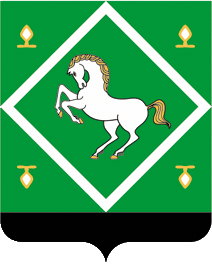 Об утверждении плана мероприятий по противодействию коррупциина 2015 год в муниципальном районе Янаульский район	В соответствии с Федеральными Законами от 06.10.2003 № 131-ФЗ «Об общих принципах организации местного самоуправления в Российской Федерации», от 02.03.2007 № 25-ФЗ «О муниципальной службе в Российской Федерации», от 25.12.2008 № 273-ФЗ «О противодействии коррупции», Законом Республики Башкортостан от 16.07.2007 № 453-з «О муниципальной службе в Республике Башкортостан» и в целях дальнейшего развития системы противодействия коррупции в муниципальном районе Янаульский район Республики Башкортостан Администрация муниципального района Янаульский район постановляет:	1. Утвердить план мероприятий по противодействию коррупции на 2015 год в муниципальном районе Янаульский район согласно приложению.	2. Настоящее постановление подлежит обнародованию путем размещения на официальном сайте Администрации муниципального района Янаульский район Республики Башкортостан  http: //www.yanaul. ru/.	3. Контроль исполнения настоящего постановления оставляю за собой.Глава Администрации                                                                          И.А. ВазигатовГ.Ф. Хазипова (34760) 5 16 00ПриложениеУтвержденпостановлением Администрациимуниципального района Янаульский районРеспублики Башкортостанот «   24  » февраля 2015 года №  245ПЛАНмероприятий по противодействию коррупции на 2015 годв муниципальном районе Янаульский районЛИСТ СОГЛАСОВАНИЯпроекта постановления Администрации муниципального районаЯнаульский район Республики БашкортостанОб утверждении плана мероприятий по противодействию коррупциина 2015 год в муниципальном районе Янаульский район«_____» ____________________ 2015 год*проект согласовывается в порядке по принципу: сверху вниз.** мотивированные дополнения или возражения по проекту (или отдельным его пунктам) прикладываются к листу согласованияKАРАРKАРАРKАРАРKАРАРПОСТАНОВЛЕНИЕПОСТАНОВЛЕНИЕПОСТАНОВЛЕНИЕПОСТАНОВЛЕНИЕ«    24      »февраль2015 й.№ 245№ 245«   24       »февраля2015 г.№ п/пМероприятияИсполнителиСрок исполненияКонтроль над исполнением1.Принятие мер по повышению результативности антикоррупционной экспертизы нормативных правовых  актов и проектов нормативных правовых актов.Администрация муниципального района Янаульский район,Совет муниципального района Янаульский район(по согласованию)В течение годаУправляющий Делами Администрации муниципального района Янаульский район, Секретарь Совета муниципального района Янаульский район (по согласованию), заведующий сектором по правовой работе2.Размещение на официальных сайтах в сети «Интернет» проектов принимаемых нормативных правовых актов и действующих нормативных правовых актов для обеспечения возможности проведения независимой антикоррупционной экспертизы и мониторинга практики правопримененияАдминистрация муниципального района Янаульский район,Совет муниципального района Янаульский район(по согласованию)В течение годаУправляющий Делами Администрации муниципального района Янаульский район, Секретарь Совета муниципального района Янаульский район (по согласованию) 3.Организация проведений мониторинга хода реализации мероприятий по противодействию коррупции.Администрация муниципального района Янаульский район,Совет муниципального района Янаульский район (по согласованию)В течение годаЗаместитель главы Администрации по кадровой политике4.Мониторинг деятельности комиссий по соблюдению требований к служебному поведению  муниципальных служащих и урегулированию конфликта интересов.Администрация муниципального района Янаульский район,сектор муниципальной службы и кадровой работыЕжеквартальноЗаместитель главы Администрации по кадровой политике5.Принятие мер по обеспечению  соблюдения лицами, замещающими   муниципальные должности, должности муниципальной службы, требований Федеральных законов «О контроле за соответствием расходов лиц, замещающих государственные должности, и иных лиц их доходам» и «О запрете отдельным категориям  лиц открывать и иметь счета (вклады), хранить наличные денежные средства и ценности в иностранных банках, расположенных за пределами территорий Российской Федерации, владеть и (или) пользоваться  иностранными финансовыми инструментами».Администрация муниципального района Янаульский район,сектор муниципальной службы и кадровой работыВ течение годаЗаместитель главы Администрации по кадровой политике6.Осуществление на постоянной основе  комплекса организационных, разъяснительных и иных мер по соблюдению лицами, замещающими  муниципальные должности,  муниципальными служащими ограничений, запретов по исполнению обязанностей установленных в целях противодействия коррупции, в том числе обязанностей уведомлять о конфликте интересов, склонении к коррупции, ограничений, касающихся получения подарков.Администрация муниципального района Янаульский район,сектор муниципальной службы и кадровой работыВ течение годаЗаместитель главы Администрации по кадровой политике7.Повышение квалификации  муниципальных служащих, в должностные обязанности которых входит участие в противодействии коррупции.Сектор муниципальной службы и кадровой работыВ течение годаЗаместитель главы Администрации по кадровой политике8.Организация проведений на постоянной основе обучений муниципальных служащих по вопросам противодействия коррупции.Сектор муниципальной службы и кадровой работыВ течение годаЗаместитель главы Администрации по кадровой политике9.Проведение антикоррупционной работы с претендентами на замещение вакантных должностей муниципальной службы.Сектор муниципальной службы и кадровой работы, сектор по правовой работеВ течение годаЗаместитель главы Администрации по кадровой политике10.Проведение на постоянной основе мониторинга коррупционных проявлений посредством анализа жалоб и обращений граждан и организаций, а также публикаций в средствах массовой информации, своевременное их рассмотрение и принятие мер по указанным фактам.Администрация муниципального района Янаульский районВ течение годаЗаместитель главы Администрации по кадровой политике,Управляющий Делами Администрации муниципального района Янаульский район11.Публикация в средствах массовой информации материалов, которые раскрывают содержание принимаемых мер по противодействию коррупции и мотивы принятия таких мер, показывают отрицательное влияние коррупции на жизнь каждого человека.Администрация муниципального района Янаульский районВ течение годаЗаместитель главы Администрации по кадровой политике12.Организация проведений социологических опросов среди всех  социальных слоев населения, позволяющих оценить уровень коррупции и эффективность принимаемых антикоррупционных мер.Информационно-аналитический отделII кварталЗаместитель главы Администрации по кадровой политике13.Привлечение на постоянной основе представителей общественных объединений, политических партий, средств массовой информации к работе антикоррупционной комиссии.Антикоррупционная комиссия муниципального района Янаульский район Республики Башкортостан,информационно-аналитический отделВ течение годаЗаместитель главы Администрации по кадровой политике14.Организация проведений круглых столов по формированию в обществе нетерпимого отношения к коррупции  и по реализации других направлений противодействия коррупции с представителями общественных объединений, уставными задачами которых является участие в противодействии коррупции.Антикоррупционная комиссия муниципального района Янаульский район Республики Башкортостан,информационно-аналитический отделIV кварталЗаместитель главы Администрации по кадровой политике15.Привлечение общественных объединений, уставными задачами которых является участие в противодействии коррупции, и других институтов гражданского общества к деятельности по формированию в органах местного самоуправления отрицательного отношения к коррупции.Антикоррупционная комиссия муниципального района Янаульский район Республики БашкортостанПостоянноЗаместитель главы Администрации по кадровой политике16.Обеспечение информационной поддержки программ, проектов, акций, и других инициатив в сфере противодействия коррупции, реализуемых институтами гражданского общества.Информационно-аналитический отделПостоянноЗаместитель главы Администрации по кадровой политике17.Принятие мер по обеспечению доступа к информации о деятельности органов местного самоуправления в соответствии с действующим законодательством.Информационно-аналитический отделПостоянноЗаместитель главы Администрации по кадровой политике,Управляющий Делами Администрации муниципального района Янаульский район18.Разработка и принятие в подведомственных муниципальных учреждениях и предприятиях необходимых мер по предупреждению коррупции в соответствии с требованиями ст.13.3 Федерального закона «О противодействии коррупции».Муниципальные учреждения и предприятия муниципального района Янаульский районПостоянноЗаместитель главы Администрации по кадровой политике19.Информирование прокуратуры о выявленных фактах несоблюдения бывшими муниципальными служащими, их работодателями  ограничений и обязанностей, установленных ст. 12 Федерального закона «О противодействии коррупции», для принятия мер реагирования.Администрация муниципального района Янаульский районПостоянноЗаместитель главы Администрации по кадровой политике20.Обеспечение рассмотрений вопросов правоохранительной практики по результатам вступивших в законную силу решений судов, арбитражных судов о признании недействительными ненормативных правовых актов, незаконными решений и действий (бездействий) органов местного самоуправления и их должностных лиц в делах выработки и принятии мер  по предупреждению и устранению причин выявленных нарушений.Сектор по правовой работеПостоянноЗаведующий сектором по правовой работе21.Осуществление контроля над предоставлением гражданами, претендующими на замещение должностей муниципальной службы, муниципальными служащими сведений о своих доходах, об имуществе и обязательствах имущественного характера, а также сведений о доходах, об имуществе и обязательствах имущественного характера своих супруги (супруга) и несовершеннолетних детей; проведение проверок достоверности и полноты представленных сведений (при наличии оснований, предусмотренных законодательством).Сектор муниципальной службы и кадровой работеПо мере необходимостиЗаместитель главы Администрации по кадровой политике22.Проведение государственной экспертизы проектной документации с участием бюджетных средств муниципального района Янаульский районОтдел промышленности и строительстваВ течение годаПервый заместитель главы Администрации23.Осуществление проверок в муниципальных учреждениях района по привлечению внебюджетных средств и их целевому использованиюФинансовое управлениеВ течение годаЗаместитель главы Администрации по финансовым вопросам24.Осуществление проверок в муниципальных учреждениях района по бюджетным средствам и их целевому использованиюФинансовое управлениеВ течение годаЗаместитель главы Администрации по финансовым вопросам25.Проведение комплексных целевых проверок на предмет выявления нарушений в сферах с наиболее высоким коррупционным риском:- при предоставлении земельных участков для строительства жилья, торговых объектов и объектов, используемых организациями; - при сдаче в аренду муниципального имущества коммерческим организациям.Антикоррупционная комиссия муниципального района Янаульский район Республики Башкортостан, отдел архитектуры и градостроительства, территориальные органы федеральных органов исполнительной власти (по согласованию) В течение годаПервый заместитель главы Администрации26.Обеспечение контроля за выполнением лицами, замещающими муниципальные должности, муниципальными служащими обязанности сообщать в случаях, установленных федеральными законами, о получении ими подарка в связи с их должностным положением или в связи с исполнением ими служебных обязанностей.Администрация муниципального района Янаульский район ПостоянноЗаместитель главы Администрации по кадровой политике27.Контроль за муниципальными учреждениями и предприятиями муниципального района Янаульский район по исполнению Федеральных законов «О закупках товаров, работ, услуг отдельными видами юридических лиц», «О контрактной системе в сфере закупок, товаров, работ, услуг для обеспечения государственных и муниципальных нужд».Финансовое управлениеПостоянноЗаместитель главы Администрации по финансовым вопросам28.Предоставление ежеквартальных отчетов по исполнению пунктов плана в Аппарат Межведомственного Совета общественной безопасности Республики БашкортостанСектор муниципальной службы и кадровой работыЕжеквартальноЗаместитель главы Администрации по кадровой политикеФ.И.О.Замечания, предложенияПодписьНасыров З.И.Галимова Л.А.Даутов Р.Т.Фатхуллин Р.Р.Валиуллина Л.Э.Исполнитель:Хазипова Г.Ф.(подпись)(расшифровка подписи)